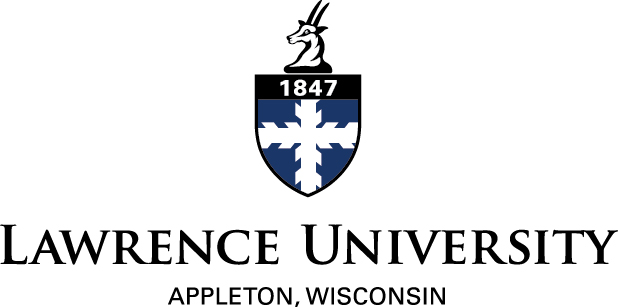 Department Application for Mellon Senior Experience Mini-Grant (2013-14)The Mellon Fund for Senior Experiences at Lawrence awards mini-grants of up to $7,000 per academic year to individual departments or programs to enable them to pursue ambitious Senior Experience activities.  Mini-grants can help fund workshops, speaker fees, group travel, and other distinctive programming for groups of seniors completing Senior Experience requirements.  In general, mini-grants do not provide funds for general-use equipment (such as computers), entertainment (such as receptions or picnics), or expenses that would be required of any student completing a given major or living on campus during the project period.  All departments or programs that receive a mini-grant must submit a report on the use of the grant funds by the end of the academic year.Note:  Students with anticipated Senior Experience project costs over $300 should consider applying for a student mini-grant.  Applications are on the Senior Experience website.How to ApplyDo the following:Complete this application form.  Use the tab key to move between fields, and enter the information requested.  Be concise and specific.  Save the completed form as “programname-application.”  E-mail your application to the Senior Experience Director, Bob Williams, at robert.f.williams@lawrence.edu.For group travel:  In your budget, provide anticipated costs for airfare, ground transportation, lodging, meals, and admission or conference fees.  For international travel:  Add $41 per month per person for travel insurance.  The Associate Dean of the Faculty will send a packet of forms for participants to complete; original signed forms must be returned to the Dean of Faculty Office one month before the trip for funding to be released.  Note: The grant will not fund travel to a country on the State Department’s Travel Warning list.DeadlinesProgram applications are accepted on a rolling basis.  The availability of funding will depend on the number of student and program applications received, so you should apply early, manage your costs, and consider less-expensive options or alternative sources of funding should the award be less than the amount requested.Mellon Department ApplicationDate:  Name:  Department/Program:  Total amount requested:  Title or name for proposal:  Provide a brief description of the proposed activities:What role do these activities play in the department/program Senior Experience?  How do they help students’ satisfy Senior Experience requirements? Provide a timetable for the activities.  List specific deadlines and steps.Provide a budget of requested expenses (speaker fees, materials, group travel, etc.).What would you do if you are awarded less than you request?  How would you adjust the activities?Have you applied for other sources of funding for these activities?   Please describe and include the amounts requested.